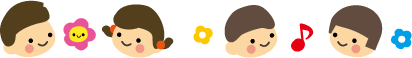 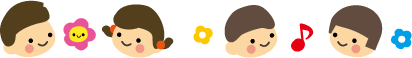 　頑張ったね！運動会　先日の運動会では、たくさんのご声援をありがとうございました。頑張ったね！運動会子どもたちは、初めての運動会に緊張しながらも、練習してきた成果を出し切り、精一杯がんばりました。「みんなが見ていてドキドキしたけれど、上手に踊れたよ。」「ゴールまで力いっぱい走ったよ。」など、自分のがんばりを話してくれました。　また、赤組も白組も、他学年の競技の間、応援係の子とともに精一杯応援をして、運動会を盛り上げることができました。また、全校の子と力を合わせたことで、１年生としても心が大きく成長できたことと思います。温かいご声援ありがとうございました。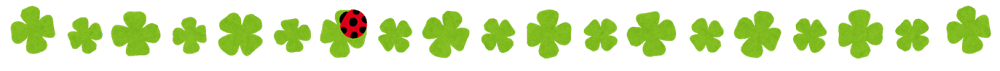 お知らせ・お願い　　○置き傘のない子が多いです。急な雨が降ってきても対応できるように、置き傘を持たせてください。よろしくお願いします。